TA-DAN TOGETHER大丹公益共構引流平台登錄作業表件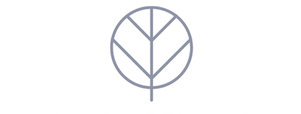 【表1】活動(政策)宣傳簡介填寫完畢後請Mail至以下信箱: tadan.service@gmail.com本表格適用機關公益夥伴/團體公益夥伴/教育公益夥伴大丹公益共構引流平台登錄作業【表1】活動(政策)宣傳簡介附註：每項活動(政策)皆需填寫一份宣傳簡介。※宣傳照片：須至少提供2張宣傳照片電子檔（JPG格式、像素大小限(寬)800X(高)600、色彩RGB、檔案大小500KB以內）。【照片範例】活動(政策)內容活動(政策)大綱(200字以內)詳細內容 (500字以內)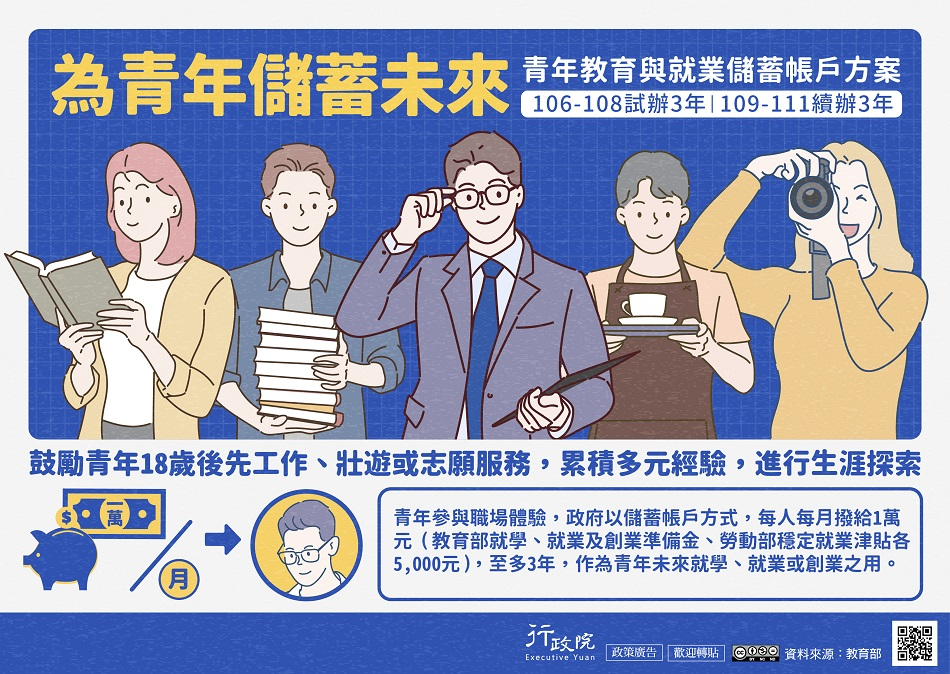 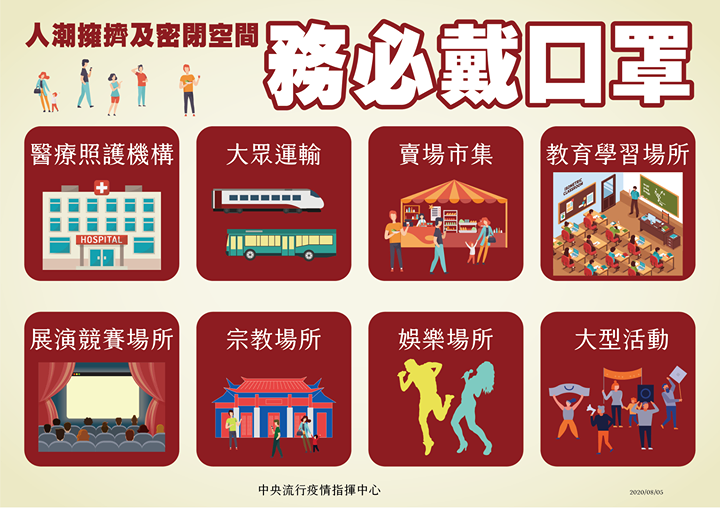 